Daniel ROLLAND 	Madame, MonsieurObjet : Cirque de Noël sur Glace - 2022 - 22ème éditionMadame, Monsieur,Ces deux dernières années, le Cirque de Noël de Quimper n'a pu avoir lieu à cause de la pandémie mondiale. Cette année, l'association Evénement Cirque est heureuse d'apporter son concours au 22ème Cirque de Noël de Quimper, qui aura lieu du 7 au 11 décembre 2022, parking de Penvillers-Croix des Gardiens, sous un chapiteau chauffé de 1500 places assises individuelles.Cette création produite et organisée par la société Impérial Show est l’occasion de faire voyager petits et grands à travers le monde par la magie du cirque. 22ème Cirque de Noël de QuimperLe plus beau des cirques de Noël à vivre en familleAvec nous faites la différenceCette année, pour la 22ème édition nous vous proposons un tout nouveau spectacle unique de 2 heures à un tarif exceptionnel de 12 € la place en gradin pour les groupes (+ de 10 personnes) et CE et 20 € la place en loge. Un tarif exceptionnel pour un spectacle de haute qualité.  Tarif tout public également exceptionnel de 16 €.Le programme est disponible sur le site de l’association : www.evenementcirque.fr.Toutes les mesures sanitaires en vigueur seront bien évidemment appliquées.Bien entendu cette proposition est valable pour tous les membres de votre entreprise, même de manière individuelle si la condition de 10 réservations minimum/commande est respectée.Vu le succès remporté d’année en année par le Cirque de Noël de Quimper, nous vous offrons la possibilité de pré-réserver, voire réserver vos places dès à présent, documents ci-joints à photocopier autant de fois que nécessaire, afin de réserver la séance de votre choix. Restant à votre disposition pour tout renseignement (toutes les coordonnées au bas de la page), je vous prie d’agréer, Madame, Monsieur, l’expression de mes sentiments distingués.	Daniel ROLLAND		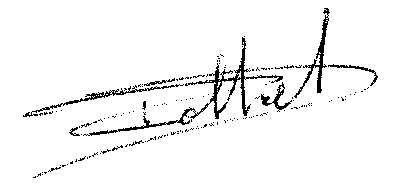 PS : Merci de ne pas jeter ce document. Nous vous remercions de remettre ce courrier aux personnes intéressées et de diffuser l’information auprès de votre personnel, merci d’avance.BON DE RESERVATION A l’attention de l’association Evénement CirqueLes demandes de réservations définitives devront nous parvenir au siège de l’association l’Evénement Cirque 7 place terre au Duc 29000 Quimper, au plus tard le 13 novembre 2021. Les billets vous parviendront dès réception du règlement, chèque ou du virement bancaire, une facture sera établie. Chèque à l'ordre de la société IMPERIAL SHOW Règlement : Chèque  Espèces  Virement bancaire  Mandat administratif Pour les personnes à mobilité réduite, merci de préciser s’il y a des fauteuils et dans ce cas merci d’arriver 45 minutes avant le début du spectacle, afin de vous accueillir dans les meilleures conditions.ATTENTION ! Seule l’association l’Evénement Cirque est habilitée à vendre les places au C.E, associations, groupes etc. au tarif de 12 € (gradins) et 20 € (loges) la place (à partir de 2 ans) (Pour tout renseignement : Daniel ROLLAND  06 64 26 50 78Raison sociale et adresse complète + CP + Ville : 	Nom du Responsable : 	Tél / Fax : …………………………………… Email :	Afin de vous faire parvenir vos billets, merci de joindre 2 timbres et vos coordonnées en même temps que votre coupon de réservation.SEANCESNombre de billets x 12 €GradinsNombre de billets x 20 €LogesTOTALMercredi 7 Déc. 14h30Jeudi 8 Déc. 19h30Vendredi 9 Déc. 19h30Samedi 10 Déc. 14h00Samedi 10 Déc. 17h00Samedi 10 Déc. 19h30Dimanche 11 Déc. 10h30Dimanche 11 Déc. 14h30Dimanche 11 Déc. 17h30Total :Total :€